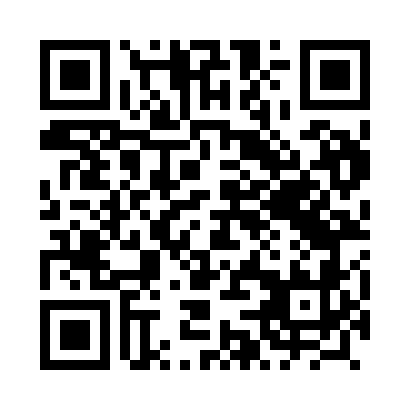 Prayer times for Zapedowo, PolandMon 1 Apr 2024 - Tue 30 Apr 2024High Latitude Method: Angle Based RulePrayer Calculation Method: Muslim World LeagueAsar Calculation Method: HanafiPrayer times provided by https://www.salahtimes.comDateDayFajrSunriseDhuhrAsrMaghribIsha1Mon4:146:2112:525:187:259:232Tue4:116:1812:525:207:279:263Wed4:086:1612:525:217:299:284Thu4:056:1412:515:227:309:315Fri4:026:1112:515:247:329:346Sat3:596:0912:515:257:349:367Sun3:556:0612:515:267:369:398Mon3:526:0412:505:287:389:419Tue3:496:0212:505:297:409:4410Wed3:455:5912:505:307:419:4711Thu3:425:5712:505:327:439:5012Fri3:385:5412:495:337:459:5213Sat3:355:5212:495:347:479:5514Sun3:315:5012:495:357:499:5815Mon3:285:4712:495:377:5110:0116Tue3:245:4512:485:387:5210:0417Wed3:215:4312:485:397:5410:0718Thu3:175:4112:485:407:5610:1019Fri3:135:3812:485:417:5810:1320Sat3:095:3612:475:438:0010:1621Sun3:065:3412:475:448:0210:1922Mon3:025:3212:475:458:0310:2323Tue2:585:2912:475:468:0510:2624Wed2:545:2712:475:478:0710:2925Thu2:505:2512:465:498:0910:3326Fri2:455:2312:465:508:1110:3627Sat2:415:2112:465:518:1310:4028Sun2:375:1912:465:528:1410:4429Mon2:345:1712:465:538:1610:4830Tue2:345:1412:465:548:1810:50